le tuteur qui a assuré le suivi de cet apprenant pendant toute la durée de la formation en alternance est automatiquement reconnu comme remplissant les conditions du tuteur au sens de l’accord de coopération-cadre du 24 octobre 2008.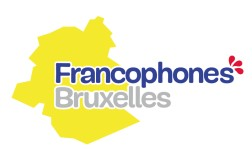 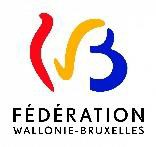 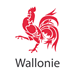 